Christmas WishesThis has been a year unlike any other. Thank your for trusting us with your little ones (and not so little ones) during this global pandemic. Christmas will look different for many of us this year and although it is different, I hope that you and your family will enjoy the time together and that when we return in January we will do so knowing that everyone is happy, healthy and safe. Happy Holidays from the Staff at Colonel Cameron!Helping OthersThanks to the help of our Parent Council members, our school was able to collect 1514 items which was donated to the local food bank. Congratulations Cougar Families on showing your Christmas Spirit!Kindergarten RegistrationRegistering your child for Kindergarten is as easy as 1, 2, 3. 1. Find your school. 2. Complete the online registration form @ www.lkdsb.net/kindergarten 3. Sign-up for a visit to meet our amazing staff! Follow this link to book your time. Visits will be booked for 15 minutes to register followed by 15 minutes to visit in the classroom. https://outlook.office365.com/owa/calendar/ColonelCameronPublicSchool@LKDSB.onmicrosoft.com/bookings/Remember to bring: • Birth certificate or proof of Canadian Citizenship or Residency Status (if appropriate) • Proof of residency (e.g. utility or tax bill, lease/rental agreement, etc.) • Your child ParkingWe continue to have issues with people parking in our circle out front. Please park in the parking lot so that our students can walk through the front safely. This is a fire zone and should be used a drop-off only. Parent CouncilThe Parent Council would like to thank all Colonel Cameron families for making this a truly fun year to serve on the Parent Council!  It was fun to see all of the children arrive at school, excited to donate a food item (or box full of items)!  Their enthusiasm was contagious, and we truly felt the Christmas spirit elevate with each day that passed.  Even the children who forgot to bring items made our time collecting cans enjoyable as they smiled and spoke to us as they passed by.  What an amazing community of students we have!The ‘Wish List’ is still going strong and we are looking forward to seeing all the new supplies and equipment being put to good use in the classrooms and on the schoolyard.  Please remember that there is no such thing as a ‘small donation’, and it is never too late to give.  We felt as though Colonel Cameron families were being underestimated and so we made some big requests.  We have not been disappointed!  It is safe to say that this is a small school with a big heart, and we look forward to taking on more challenges in the New Year. The next meeting is Feb 16. If you would like to join us, please let Mrs. Myers know.In the new year, Parent council will be holding a Seed Fundraiser. Watch for more information!Kindest regards,Your Parent CouncilMorning SupervisionPlease keep in mind that there is no supervision before 8:45. Students should NOT arrive at school prior to this for safety reasons. Playground EquipmentDue to ice and snow during the fall and winter months, students are at a greater risk of falling or slipping off the playground equipment.  To ensure the safety of students, equipment is closed until the spring.  If your children are visiting the school property after hours, kindly remind them to stay off the equipment until better weather returns.Important Up-coming 2019-2020 Dates:January 4…... Return to SchoolFebruary 4…. FDK RegistrationFebruary 5…..FDK RegistrationFebruary 5………..…… PA DayFebruary 12…….... Picture DayFebruary 15	Family DayMarch 15-19	March BreakApril 2	Good FridayApril 4	Easter MondayMay 24	Victoria DayJune 4	PA DayJune 28	Last Day of SchoolColonel Cameron NewsPrincipal ~ Mrs K. MyersSecretary ~ Ms. S. CodlingTel: 519-862-1116Fax: 519-862-4655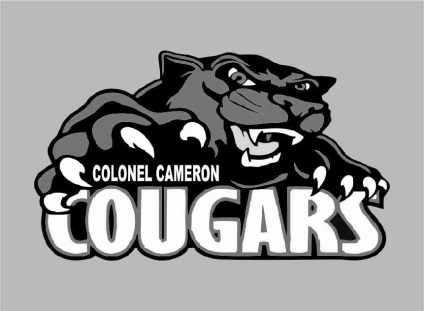 January 2021